多可町ＩＴ関連事業所振興支援事業補助金交付要綱様式集年	月	日多可町ＩＴ関連事業所振興支援事業補助金  対象事業所指定申請書多可町長　	様(申請者)所在地事業所名代表者氏名	㊞多可町ＩＴ関連事業所振興支援事業補助金交付要綱第４条第２項の規定により、対象事 業所として指定を受けたいので、関係書類を添えて次のとおり申請します。記（申請者の概要）様式第２号（第４条第２項関係）年	月	日多可町ＩＴ関連事業所振興支援事業補助金  事業計画書（変更事業計画書）多可町長　	様(申請者)所在地事業所名代表者氏名	㊞１　新事業所の概要）※賃借料補助を受けない場合（自己所有、購入予定の場合など）は、所有者、面積以外は記載不要３　通信回線利用料について		）※通信回線利用料の補助を受けない場合は記載不要※複数の事業者との契約を行う場合は、記載欄をコピーしてそれぞれの区分ごとに記載のこと５　設備（事務機器）について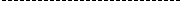 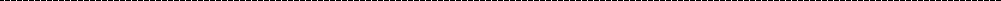 ・	：	円・	：	円設備	・	：	円・	：	円※設備（事務機器）ごとに記入設備費計	円６　従業員雇用計画について８　事業所の新設により地域に及ぼす社会的波及効果について様式第３号（第４条第２項関係）	補助金所要額調書単位：円※費目ごとに、所要単価などをできるだけ詳しく記入すること※区分ごとの記入欄は必要に応じて追加すること第	号年	月	日 多可町ＩＴ関連事業所振興支援事業補助金  対象事業所指定書様多可町長	㊞多可町ＩＴ関連事業所振興支援事業補助金交付要綱第４条第１項の規定により、対象事 業所として下記のとおり指定します。記１　事業所名２　本社の所在地３　代表者氏名４　対象事業所の名称５　対象事業所の所在地６　事業種目７　指定の条件⑴　　年　月　日申請に係る事業所に適用します。⑵　財産処分の制限等、要綱の規定を遵守すること。⑶　関連法令の規定に違反し、勧告及び改善命令に従わない場合においては、対象 事業所の指定を取り消します。多可町ＩＴ関連事業所振興支援事業補助金  対象事業所指定内容変更届年	月	日多可町長	様(申請者)所在地事業所名代表者氏名	㊞年 月 日付第 号により指定を受けた標記対象事業所について、次のとおり指定内容を変更したいので多可町ＩＴ関連事業所振興支援事業補助金交付要綱第10 条の規定に基づき届け出ます。記変更の年月日及び内容様式第６号（第６条関係）多可町ＩＴ関連事業所振興支援事業補助金  交付申請書年	月	日多可町長	様(申請者)所在地事業所名代表者氏名	㊞下記のとおり多可町ＩＴ関連事業所振興支援事業補助金交付要綱第５条の規定に基づき、補 助金の交付を受けたいので、関係書類を添えて次のとおり申請します。記１．申請者の概要２．対象事業所の概要３．従業員の雇用実績（対象事業所）４　添付書類⑴　補助金所要額調書（様式第３号）⑵　ＩＴ関連事業を行う者であることを証する業務実績などの書類⑶　多自然地域での居住を証する書類（個人事業主の場合）⑷　安定した所得が見込まれることを証する書類（個人事業主の場合）様式第７号（第６条関係）年	月	日多可町ＩＴ関連事業所振興支援事業補助金  事業実績報告書多可町長	様(申請者)所在地事業所名代表者氏名	㊞多可町ＩＴ関連事業所振興支援事業補助金交付要綱第５条の規定により、関係書類を添えて 申請します。記１　対象事業所指定書の日付及び番号２　補助金額算出基礎⑴　事業所の賃貸について 賃貸借契約の内容等※複数の事業者との契約を行う場合は、記載欄をコピーして契約内容ごとに記載のことＩＴ関連事業所賃料補助金※複数の事業者との契約を行う場合は、記載欄をコピーして契約内容ごとに記載のことまた、使用料、申請額などの記載欄が不足するときも同様に記載欄をコピーして記載のこと※補助期間は、当年度の補助事業の期間を記入。過年度欄は、実績額を記入。次年度以降欄は、申請予定額を記入。※日割り等による按分が必要なときは、別途計算書類を添付すること。⑵　通信回線利用料について　　　通信回線使用契約の内容等※複数の事業者との契約を行う場合は、記載欄をコピーして契約内容ごとに記載のこと※複数の事業者との契約を行う場合は、記載欄をコピーして契約内容ごとに記載のことまた、使用料、申請額などの記載欄が不足するときも同様に記載欄をコピーして記載のこと※補助期間は、当年度の補助事業の期間を記入。過年度欄は、実績額を記入。次年度以降欄は、申請予定額を記入。※日割り等による按分が必要なときは、別途計算書類を添付すること。⑶　建物の改修について ＩＴ関連事業所改修の内容等※改修箇所、必要性については、欄を拡大してできるだけ詳細に記載のこと※複数の事業者との契約を行う場合は、記載欄をコピーして契約内容ごとに記載のこと工事費内訳表※工事区分については、欄を拡大してできるだけ詳細に記載のこと※工事箇所については、改修前、改修後が比較できる写真を添付してください。⑷　設備（事務機器）について 設備投資費内訳表※設備（事務機器）については、各々の設備が確認できる写真を添付してください。４　添付書類⑴　土地・建物賃借契約書⑵　通信回線使用の契約を証する書類⑶　建物改修工事請負契約書・工事内訳書・建設図面⑷　賃料の支払いを証明する書類（施設管理者の発行するもの）⑸　通信回線使用料の支払いを証明する書類⑹　改修工事に要した経費の請求書及び領収書の写し（その他支払を証明できる書類）⑺　設備（事務機器）購入に係る請求書及び領収書の写し（その他支払を証明できる書類） ⑻　土地・建物登記簿謄本等の写し⑼　補助対象となる建物・設備等を示す写真⑽　多可町ＩＴ関連事業所振興支援事業補助金  誓約書様式第８号（第７条第２項関係）多可町ＩＴ関連事業所振興支援事業補助金  交付決定通知書第	号年	月	日 様多可町長	㊞年	月	日付で申請のありました多可町ＩＴ関連事業所振興支援事業補助金に ついては、下記のとおり決定します。記補助金の額	￥	円※多可町ＩＴ関連事業所振興支援事業補助金交付要綱第３条により 1,000 円未満切り捨て（内	訳）賃借料補助金	円通信回線使用料補助金	円建物改修補助金	円設備補助金	円補	助	金	請	求	書 金	円也 根拠：		年	月	日付、第	号による 多可町ＩＴ関連事業所振興支援事業補助金交付決定通知上記のとおり、補助金を交付されたく、多可町ＩＴ関連事業所振興支援事業補助金交付要綱第７条の 規定により請求します。年	月	日多可町長	様所在地事業所名代表者氏名	㊞《  振  込  先  》 金 融 機 関 名	支店 預金種別	普   通	・	当   座 	 口座番号 	フ    リ    ガ    ナ 口座名義 	多可町ＩＴ関連事業所振興支援事業補助金  交付決定取消通知書第	号年	月	日 様多可町長	㊞年	月	日付	第	号で申請のあった多可町ＩＴ関連事業所振興支援事 業補助金については、下記のとおり決定したので通知します。記補助金	円を取り消す。（取消しの理由）フ リ ガ ナ事業所名フ リ ガ ナ代表者名所在地〒	－電話	ファックス創業年月資本金年間売上従業員数人（内パート	人）業	種主たる 業務内容連絡担当者職・氏名：E-mailｱﾄﾞﾚｽ：フ リ ガ ナ事業所名所在地〒	－電話	ファックス設置時期（操業開始日）業	種主たる 業務内容多自然地域に 新たに事業所を 開設する経緯・目的・事業概要所在地面積※建物(床面積)を記載、土地付きの場合は敷地面積も記載建築時期年（築	年）空き家期間年間改修箇所※事務所、便所、洗面などの区分を記載改修の 必要性※改修か所ごとに説明工事着手日完成予定日改修工事費正規従業員非正規従業員新 事 業 所従業員町内居住人人新 事 業 所従業員町外からの転入町外からの転入町外からの転入町外からの転入人人新 事 業 所の増加町外からの転入町外からの転入町外からの転入町外からの転入人人新 事 業 所の増加町外居住人人新 事 業 所既存の町内居住人人新 事 業 所既存の町外からの転入町外からの転入町外からの転入町外からの転入人人新 事 業 所従業員町外からの転入町外からの転入町外からの転入町外からの転入人人新 事 業 所従業員町外居住人人新 事 業 所計計計計計人人準備状況今後のスケジュール年度年度年度年度年度年度年度年度区分経費の内訳単価等補助対象事業費補助額補助対象事業費補助額補助対象事業費補助額補助対象事業費補助額賃借料賃借料賃借料賃借料賃借料賃借料賃借料合計通信回線使用料通信回線使用料通信回線使用料通信回線使用料通信回線使用料通信回線使用料通信回線使用料合計改修費改修費改修費改修費改修費改修費改修費合計設備費（事務機器費）設備費（事務機器費）設備費（事務機器費）設備費（事務機器費）設備費（事務機器費）設備費（事務機器費）設備費（事務機器費）合計フ  リ ガ  ナ事業所名フ  リ ガ  ナ代表者名所在地〒	－電話	ファックス従業員数人（内パート	人）	※全社業	種主たる 業務内容フ  リ ガ  ナ事業所名所在地〒	－電話	ファックス操業開始日業	種主たる 業務内容正規従業員非正規従業員対 象 事 業 所従業員町内居住人人対 象 事 業 所従業員町外からの転入町外からの転入町外からの転入町外からの転入人人対 象 事 業 所の増加町外からの転入町外からの転入町外からの転入町外からの転入人人対 象 事 業 所の増加町外居住人人対 象 事 業 所既存の町内居住人人対 象 事 業 所既存の町外からの転入町外からの転入町外からの転入町外からの転入人人対 象 事 業 所従業員町外からの転入町外からの転入町外からの転入町外からの転入人人対 象 事 業 所従業員町外居住人人対 象 事 業 所計計計計計人人所有者面積建物：面積土地：面積※建物(床面積)を記載、土地付きの場合は敷地面積も記載契約相手方名称契約相手方住所契約相手方連絡先（電話番号など）管理者名名称管理者名住所管理者名連絡先（電話番号など）賃借料に含まれる付帯施設契約期間利用開始日賃借料円／月契約内容契約相手方区	分年月～	月年月～	月年月～	月年月～	月年月～	月年月～	月年月～	月年月～	月補助期間年月日	～年	月日月額賃料円円円円円円円円補助金交付 申請額（月額）円円円円円円円円補助金交付 申請額（年度額計）円円円円円円円円契約内容利用場所利用目的契約相手方名称住所連絡先（電話番号など）契約期間利用開始日利用料円／月契約内容契約相手方区	分年月～	月年月～	月年月～	月年月～	月年月～	月年月～	月年月～	月年月～	月年月～	月年月～	月補助期間年月日～年月日月額賃料円円円円円円円円円円補助金交付 申請額（月額）円円円円円円円円円円補助金交付 申請額（年度額計）円円円円円円円円円円所在地面	積建物： 土地：※建物(床面積)を記載、土地付きの場合は敷地面積も記載建築時期年（築	年）空き家期間年間改修箇所※事務所、便所、洗面などの区分を記載改修の 必要性※改修か所ごとに説明工事着手日完成日改修工事費補助対象経費補助申請額契約相手方名称 住所連絡先（電話番号など）事業費合計額事業費合計額円円円円円名称摘要数量単位単価金額備考設備費合計額設備費合計額円円円円円名称摘要数量単位単価金額備考